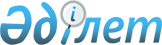 О некоторых вопросах Министерства здравоохранения Республики КазахстанПостановление Правительства Республики Казахстан от 28 сентября 2018 года № 604.
      Правительство Республики Казахстан ПОСТАНОВЛЯЕТ:
      1. Создать в пределах утвержденного лимита штатной численности, предусмотренного Министерству здравоохранения Республики Казахстан, следующие республиканские государственные учреждения:
      1) "Кегенское районное Управление охраны общественного здоровья Департамента охраны общественного здоровья Алматинской области Комитета охраны общественного здоровья Министерства здравоохранения Республики Казахстан";
      2) "Управление охраны общественного здоровья района Байқоныр города Астаны Департамента охраны общественного здоровья города Астаны Комитета охраны общественного здоровья Министерства здравоохранения Республики Казахстан".
      2. Переименовать республиканское государственное учреждение "Енбекшильдерское районное Управление охраны общественного здоровья Департамента охраны общественного здоровья Акмолинской области Комитета охраны общественного здоровья Министерства здравоохранения Республики Казахстан" в республиканское государственное учреждение "Управление охраны общественного здоровья района Биржан сал Департамента охраны общественного здоровья Акмолинской области Комитета охраны общественного здоровья Министерства здравоохранения Республики Казахстан".
      3. Установить, что финансирование учреждений осуществляется за счет и в пределах средств, предусмотренных Министерству здравоохранения Республики Казахстан в республиканском бюджете.
      4. Министерству здравоохранения Республики Казахстан в установленном законодательством Республики Казахстан порядке принять меры, вытекающие из настоящего постановления.
      5. Внести в постановление Правительства Республики Казахстан от 17 февраля 2017 года № 71 "О некоторых вопросах министерств здравоохранения и национальной экономики Республики Казахстан" (САПП Республики Казахстан, 2017 г., № 6, ст. 41) следующие изменение и дополнения:
      в перечне территориальных подразделений, находящихся в ведении ведомств:
      в разделе "3. Территориальные подразделения Комитета охраны общественного здоровья Министерства здравоохранения Республики Казахстан":
      строку, порядковый номер 8, изложить в следующей редакции:
      "8. Управление охраны общественного здоровья района Биржан сал Департамента охраны общественного здоровья Акмолинской области Комитета охраны общественного здоровья Министерства здравоохранения Республики Казахстан";
      дополнить строками, порядковые номера 54-1, 228-1, следующего содержания:
      "54-1. Кегенское районное Управление охраны общественного здоровья Департамента охраны общественного здоровья Алматинской области Комитета охраны общественного здоровья Министерства здравоохранения Республики Казахстан"; 
      "228-1. Управление охраны общественного здоровья района Байқоңыр города Астаны Департамента охраны общественного здоровья города Астаны Комитета охраны общественного здоровья Министерства здравоохранения Республики Казахстан".
      6. Настоящее постановление вводится в действие со дня его первого официального опубликования.
					© 2012. РГП на ПХВ «Институт законодательства и правовой информации Республики Казахстан» Министерства юстиции Республики Казахстан
				
      Премьер-Министр
Республики Казахстан 

Б. Сагинтаев
